DefinitionsKinematics – the study of constrained motion without regard to forces that cause that motionDynamics – the study of how forces cause motionCausality – the relationship between cause and effectDegrees-of-freedom (DOF) of motion – specific ways in which a rigid body or mechanical system may moveKinematic joint – a connection between two rigid bodies that restricts specific DOF of motion in a reproducible mannerDyad (kinematic pair) – a pair of rigid bodies connected by a kinematic jointKinematic chain (loop) – a sequence of dyadsLink – a rigid body in a kinematic chainBinary link – a link with two joint connectionsTernary link - a link with three joint connectionsOpen kinematic chain (loop) – one that does not close back onto itselfClosed kinematic chain (loop) – one that does close back onto itselfMechanism - a kinematic chain designed to transfer motion but not a significant amount of powerMachine - a kinematic chain designed to transfer powerSkeletal diagram – a succinct schematic drawing of a kinematic chainTopology – connectivity analysis of a chain without regard to geometryMobility – DOF for a mechanismInstant center - unique point at which two objects in general planar motion have the same velocityForward kinematics	a) given motion across internal joints	b) find motion of output linksInverse kinematics	a) given motion of output links	b) find motion across internal jointsForward dynamics	a) given external forcing functions acting on a system	b) find the resultant motion and internal forcesInverse dynamics	a) given specified or measured motion of a system	b) find internal forces and external forcing functions required to cause that motionSkeletal DiagramsUse letters for pointsUse numbers for links - number ground link as 1Skeletal links represent geometry of joint connections but not actual shape	Binary link	Ternary linkPlanar J1 joint - allows 1 DOF, restricts 2 DOFRevolute (R) Prismatic (P)Pure rolling with no slipPlanar J2 joint - allows 2 DOF, restricts 1 DOFPin-in-slotRolling with slip (similar to pin in slot)Single loop, closed chains	Four bar	In-line slider crank	Offset slider crank	Inverted slider crank	Single loop, open chain	Two loop, closed chain	Human arm and hand	Sewing machine	Robotic manipulator	Track hoePoints may exist on several links simultaneouslyMobility2D mobility - Kutzbach (general), Grubler (only J1 joints)nL = number of links, nJ1 = number of J1 joints, nJ2 = number of J2 joints M = 3(nL-1) - 2 nJ1 - nJ2	nL=3, nJ1=3, M=0	nL=4, nJ1=4, M=1	nL=5, nJ1=5, M=2Special geometry may allow additional DOF	nL=5, nJ1=6, M=0	nL=5, nJ1=6, M=0TopologyUse blobs for links – intersections are joints - do not try to represent shape		Four-bar	Slider crank	Inverted slider crank		nL=6, nJ1=7, M=1ConnectivityUse circle with one tick mark for each link – connections are joints		Four-bar	Slider crank	Inverted slider crank		nL=6, nJ1=7, M=1Tracked ExcavatorFor the tracked excavator shown below, identify the number of links (nL), 1 DOF joints (nJ1), 2 DOF joints (nJ2) and mobility (M).nL __________          nJ1 __________          nJ2 __________          M __________Diagram the topology of this mechanism.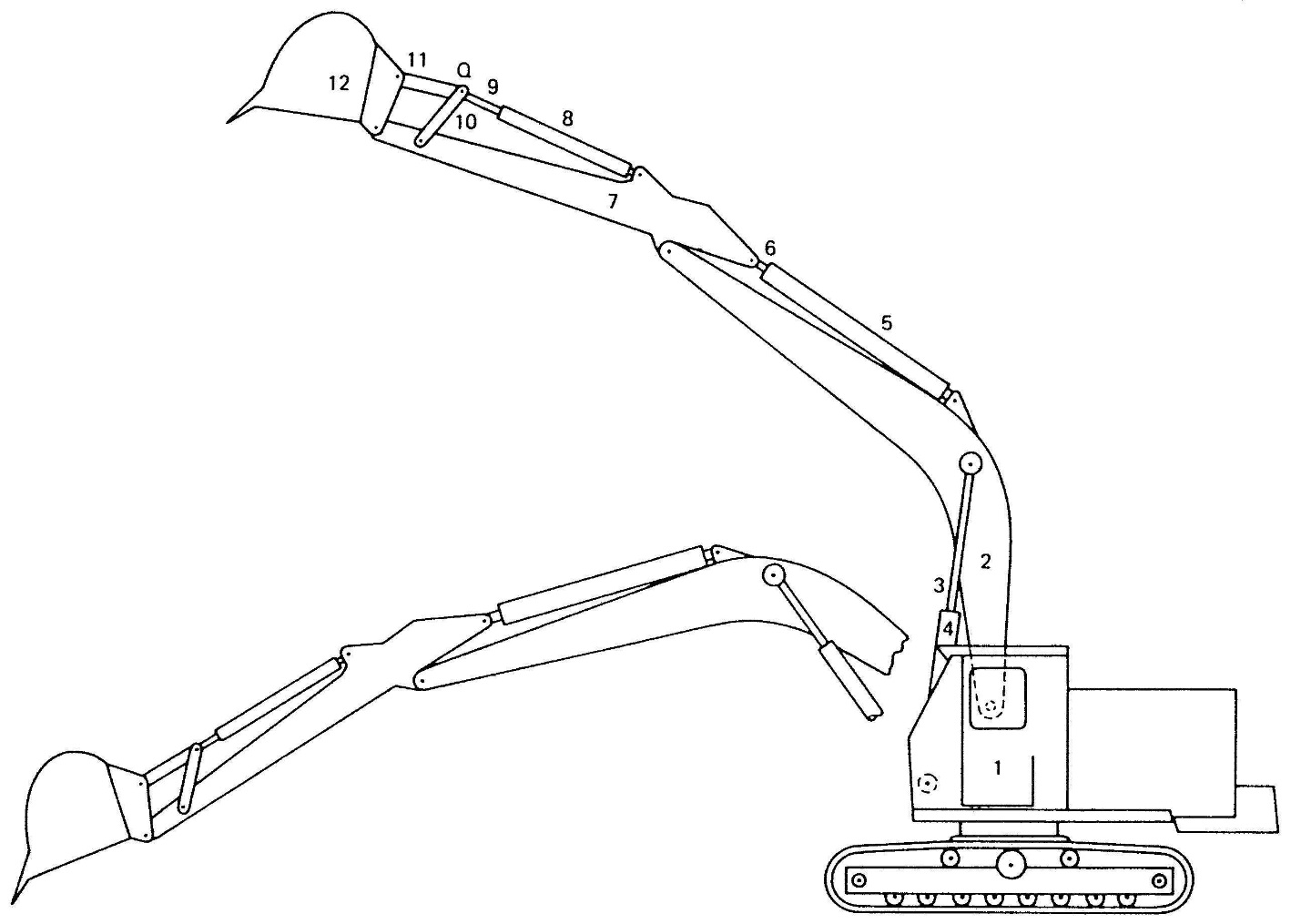 Wanzer Needle BarA Wanzer needle bar mechanism is shown below.  Disk 2 has two orthogonal offset slots B and C that guide slider blocks 4 and 5.  Fixed slot D guides slider block 6.  The slider blocks are connected to rigid triangular link 3 at revolutes E, F and G.  Link 3 translates and rotates.  Disk 2 has pure rotation about fixed revolute A.  Sliders 4 and 5 are long enough that they do not jam as they cross the intersection of slots B and C, and they are short enough that they do not collide.Identify the number of links (nL), 1 DOF joints (nJ1), 2 DOF joints (nJ2) and mobility (M).nL __________          nJ1 __________          nJ2 __________          M __________Diagram the topology and connectivity of this mechanism.Grashof Criterion
Grashof's criterion provides a simple test to ascertain if an input link for a four bar mechanism can rotate freely through one complete revolution.The sum of the shortest and longest links cannot be greater than the sum of the remaining links if there is to be continuous relative rotation between two links.  If the above condition is not met then only rocking motion would be possible for any linkFour inversions of a four bar linkage are shown below.Grashof's law states that one of the links (generally the shortest link) will be able to rotate continuously if the following condition is met... b (shortest link ) + c(longest link) < a + d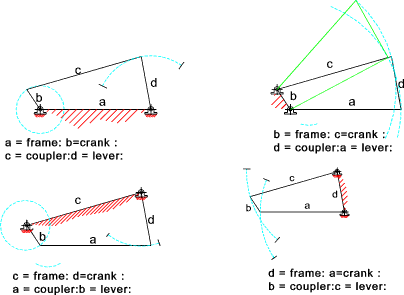 Driver Dyad for Fixed Excursion of a Pivoted Linkwith a Grashof Crank-RockerPlace a local coordinate frame at the pivot for the link.  Select point C along the link and compute local locations C1 and C2 for each given limit position 1 and 2.  Angular excursion (2-1) must be less than 180°.  Compute displacement {d} of point C and unit direction .Use the link as the output rocker of a Grashof crank rocker four bar mechanism.  Crank center A will fall along the line joining C1 and C2.  Crank length R will be one-half displacement d.  Any length L for the coupler BC may be selected as long as it satisfies the Grashof criterion.  Typically L = CD + R work wells.  Crank center A may be placed on either side of the link.